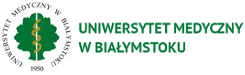 ZAMAWIAJĄCYUNIWERSYTET MEDYCZNY W BIAŁYMSTOKUul. Jana Kilińskiego 1, 15 – 089 BiałystokNIP: 542 - 021 - 17 – 17, REGON: 000288604www.umb.edu.plKontakt: Dział Zamówień Publicznychtel. 85 748 56 25, 85 748 55 39, 85 748 55 50, 85 748 56 26, 85 748 56 40, 85 748 57 39, 85 748 54 43, 85 686 51 37e-mail: zampubl@umb.edu.pl Nr sprawy: AZP.25.1.101.2023Białystok, dn. 13.12.2023 r.SPECYFIKACJA WARUNKÓW ZAMÓWIENIA(zwana dalej SWZ)DLA ZAMÓWIENIA KLASYCZNEGO O SZACUNKOWEJ WARTOŚCIMNIEJSZEJ NIŻ PROGI UNIJNE (215 000 EURO)KATEGORIA – DOSTAWYPostępowanie o udzielenie zamówienia publicznego jest prowadzone w trybie podstawowym, na podst. art. 275 pkt 2 ustawy z dnia 11 września 2019 r. Prawo zamówień publicznych (Dz. U. z 2023 r. poz. 1605 – zwanej dalej ustawą Pzp)Przedmiot zamówienia: dostawa czasopism polskich drukowanych i elektronicznych i czasopism zagranicznych elektronicznych do Biblioteki Głównej i Kancelarii Ogólnej UMB w 2024 roku, dostawa bazy ClinicalKey oraz bazy UpToDate (wersja Anywhere) dla 83 klinicystów, z podziałem na 11 częściZatwierdzamProrektor ds. Klinicznych i Szkolenia Zawodowego...........................……………prof. dr hab. Janusz DzięciołSporządziła: mgr Barbara Dokert-ŚwisłockaSprawdził: mgr Jacek DomalewskiOferta, dokumenty i oświadczenia muszą być złożone pod rygorem nieważności w formie elektronicznej (opatrzonej kwalifikowanym podpisem elektronicznym) lub w postaci elektronicznej opatrzonej podpisem zaufanym lub podpisem osobistym za pośrednictwem Platformy dostępnej pod adresem https://platformazakupowa.pl/pn/umbSPIS TREŚCI:CZĘŚĆ I	Nazwa oraz adres Zamawiającego, numer telefonu, adres poczty elektronicznej oraz strony internetowej prowadzonego postępowaniaCZĘŚĆ II		 Adres strony internetowej, na której dostępna jest specyfikacja warunków zamówienia (SWZ), zmiany i wyjaśnienia treści SWZ oraz inne dokumenty dotyczące postępowaniaCZĘŚĆ III Tryb udzielenia zamówienia i finansowanieCZĘŚĆ IV Informacja czy Zamawiający przewiduje wybór najkorzystniejszej oferty z możliwością prowadzenia negocjacjiCZĘŚĆ V Opis przedmiotu zamówienia w tym Informacja o podmiotowych środkach dowodowychCZĘŚĆ VI Termin wykonania zamówieniaCZĘŚĆ VII Projektowane postanowienia umowy w sprawie zamówienia publicznego, które zostaną wprowadzone do treści tej umowyCZĘŚĆ VIII Informacje o środkach komunikacji elektronicznej, przy użyciu których zamawiający będzie komunikował się z wykonawcami, oraz informacje o wymaganiach technicznych i organizacyjnych sporządzenia, wysłania i odbierania korespondencji elektronicznejCZĘŚĆ IX Informacje o sposobie komunikowania się zamawiającego z wykonawcami w inny sposób niż przy użyciu środków komunikacji elektronicznej w przypadku zaistnienia jednej z sytuacji określonych w art. 65 ust. 1, art. 66 i art. 69CZĘŚĆ X Wskazanie osób uprawnionych do komunikowania się z wykonawcamiCZĘŚĆ XI Termin związania ofertąCZĘŚĆ XII Opis sposobu przygotowania ofertyCZĘŚĆ XIII Sposób oraz termin składania ofertCZĘŚĆ XIV Termin otwarcia ofertCZĘŚĆ XV Podstawy wykluczenia, o których mowa w art. 108 ust. 1 ustawy Pzp i tymczasowy sposób potwierdzenia braku podstaw wykluczeniaCZĘŚĆ XVI Opis sposobu obliczenia cenyCZĘŚĆ XVII Opis kryteriów oceny ofert, wraz z podaniem wag tych kryteriów i sposobu oceny ofertCZĘŚĆ XVIII Informacje o formalnościach, jakie powinny zostać dopełnione po wyborze oferty w celu zawarcia umowy w sprawie zamówienia publicznego CZĘŚĆ XIX Pouczenie o środkach ochrony prawnej przysługujących Wykonawcy CZĘŚĆ XX Informacja o warunkach udziału w postępowaniu i sposobie tymczasowego potwierdzenia ich spełnieniaCZĘŚĆ XXI Informacja o podmiotowych środków dowodowychCZĘŚĆ XXII Opis części zamówienia, jeżeli Zamawiający dopuszcza składanie ofert częściowychCZĘŚĆ XXIII Liczba części zamówienia, na którą Wykonawca może złożyć ofertę, lub maksymalną liczbę części, na które zamówienie może zostać udzielone temu samemu wykonawcy, oraz kryteria lub zasady, mające zastosowanie do ustalenia, które części zamówienia zostaną udzielone jednemu wykonawcy, w przypadku wyboru jego oferty w większej niż maksymalna liczbie częściCZĘŚĆ XXIV Informacje dotyczące ofert wariantowych, w tym informacje o sposobie przedstawiania ofert wariantowych oraz minimalne warunki, jakim muszą odpowiadać oferty wariantowe, jeżeli Zamawiający wymaga lub dopuszcza ich składanie CZĘŚĆ XXV Wymagania w zakresie zatrudnienia na podstawie stosunku pracy, w okolicznościach, o których mowa w art. 95 ustawy PzpCZĘŚĆ XXVI Wymagania w zakresie zatrudnienia osób, o których mowa w art. 96 ust. 2 pkt. 2) ustawy Pzp, jeżeli zamawiający przewiduje takie wymaganiaCZĘŚĆ XXVII Informacja o zastrzeżeniu możliwości ubiegania się o udzielenie zamówienia wyłącznie przez wykonawców, o których mowa w art. 94 ustawy Pzp, jeżeli Zamawiający przewiduje takie wymaganiaCZĘŚĆ XXVIII Wymagania dotyczące wadiumCZĘŚĆ XXIX Informacjo o przewidywanych zamówieniach, o których mowa w art. 214 ust. 1 pkt. 7) i 8) ustawy Pzp, jeżeli zamawiający przewiduje udzielenie takich zamówieńCZĘŚĆ XXX Informacje dotyczące przeprowadzenia przez wykonawcę wizji lokalnej lub sprawdzenia przez niego dokumentów niezbędnych do realizacji zamówienia, o których mowa w art. 131 ust. 2 ustawy Pzp, jeżeli Zamawiający przewiduje możliwość albo wymaga złożenia oferty po odbyciu wizji lokalnej lub sprawdzeniu tych dokumentówCZĘŚĆ XXXI Informacje dotyczące walut obcych, w jakich mogą być prowadzone rozliczenia między Zamawiającym a Wykonawcą, jeżeli Zamawiający przewiduje rozliczenia w walutach obcychCZĘŚĆ XXXII Informacje dotyczące zwrotu kosztów udziału w postępowaniu, jeżeli Zamawiający przewiduje ich zwrotCZĘŚĆ XXXIII Informacja o obowiązku osobistego wykonania przez wykonawcę kluczowych zadań, jeżeli Zamawiający dokonuje takiego zastrzeżenia zgodnie z art. 60 i art. 121 ustawy PzpCZĘŚĆ XXXIV Maksymalną liczbę wykonawców, z którymi Zamawiający zawrze umowę ramową, jeżeli Zamawiający przewiduje zawarcie umowy ramowejCZĘŚĆ XXXV Informacja o przewidywanym wyborze najkorzystniejszej oferty z zastosowaniem aukcji elektronicznej wraz z informacjami, o których mowa w art. 230 ustawy Pzp, jeżeli Zamawiający przewiduje aukcję elektronicznąCZĘŚĆ XXXVI Wymóg lub możliwość złożenia ofert w postaci katalogów elektronicznych lub dołączenia katalogów elektronicznych do oferty, w sytuacji określonej w art. 93 ustawy PzpCZĘŚĆ XXXVII Informacje dotyczące zabezpieczenia należytego wykonania umowy, jeżeli Zamawiający je przewidujeCZĘŚĆ XXXVIII Klauzula informacyjna z art. 13 RODO dotycząca przetwarzania danych osobowych w celu związanym z postępowaniem o udzielenie zamówienia publicznegoCZĘŚĆ XXXIX Załączniki do SWZCzęść I  Nazwa oraz adres Zamawiającego, numer telefonu, adres poczty elektronicznej oraz strony internetowej prowadzonego postępowaniaNazwa i adres Zamawiającego: UNIWERSYTET MEDYCZNY w Białymstoku, ul. Jana Kilińskiego 1, 15-089 Białystok, Numery telefonów: 85 748 56 25, 85 748 55 39, 85 748 55 50, , 85 748 56 26, 85 748 56 40, 85 748 57 39, 85 748 54 43, 85 686 51 37Adres poczty elektronicznej: zampubl@umb.edu.plAdres strony internetowej prowadzonego postępowania: https://platformazakupowa.pl/pn/umbCzęść II Adres strony internetowej, na której dostępna jest specyfikacja warunków zamówienia (SWZ), zmiany i wyjaśnienia treści SWZ oraz inne dokumenty dotyczące postępowania - https://platformazakupowa.pl/pn/umbCzęść III  Tryb udzielenia zamówienia i źródło finansowaniaPostępowanie o udzielenie zamówienia prowadzone jest w trybie: podstawowym, na podstawie art. 275 pkt 2 ustawy z dnia 11 września 2019 r. Prawo zamówień publicznych (Dz. U. z 2022 r. poz. 1710 ze zm.), zwanej dalej „ustawą Pzp”. 
W sprawach nieuregulowanych zapisami niniejszej SWZ, stosuje się przepisy ustawy Pzp wraz z aktami wykonawczymi do tej ustawy.W sprawach nieuregulowanych przepisy ustawy z dnia 23 kwietnia 1964r. – Kodeks cywilny (t.j. Dz. U. 2020r. poz. 1740 z późn. zm.).Zamawiający wymaga, aby wszystkie pisma związanie z niniejszym postępowaniem były oznaczone numerem sprawy tj. AZP.25.1.101.2023Postępowanie nie jest finansowane ze środków unijnych.Część IV Informacja czy Zamawiający przewiduje wybór najkorzystniejszej oferty z możliwością prowadzenia negocjacjiZamawiający, zgodnie z art. 275 ust. 2 ust. Pzp, przewiduje możliwość przeprowadzenia negocjacji w celu ulepszenia treści ofert, przy czym nie mogą one prowadzić do zmiany treści SWZ i dotyczą wyłącznie tych elementów treści ofert, które podlegają ocenie w ramach kryteriów oceny ofert.W przypadku wykorzystania możliwości przeprowadzenia negocjacji, Zamawiający wskaże w zaproszeniu termin i sposób prowadzenia negocjacji oraz zakres treści oferty. Prowadzone negocjacje mają poufny charakter. Żadna ze stron nie może, bez zgody drugiej strony, ujawnić informacji technicznych i handlowych związanych z negocjacjami. Po zakończeniu negocjacji Zamawiający informuje o tym fakcie uczestników negocjacji  oraz zaprosi ich do składania ofert dodatkowych oraz przedstawi ich termin otwarcia (nie krótszy niż 5 dni od dnia przekazania zaproszenia). Oferta dodatkowa nie może być mniej korzystna w żadnym z kryteriów oceny ofert wskazanych w  zaproszeniu do negocjacji niż oferta złożona w odpowiedzi na ogłoszenie o zamówieniu.  Oferta przestaje wiązać wykonawcę w zakresie, w jakim złoży on ofertę dodatkową zawierającą korzystniejsze propozycje w ramach każdego z kryteriów oceny ofert wskazanych w zaproszeniu do  negocjacji. Oferta dodatkowa, która jest mniej korzystna w którymkolwiek z kryteriów oceny ofert wskazanych w zaproszeniu do negocjacji niż oferta złożona w odpowiedzi na ogłoszenie o zamówieniu, podlega odrzuceniu. Ilekroć w niniejszej SWZ jest mowa o ofercie, należy przez to rozumieć również ofertę dodatkową.Część V  Opis przedmiotu zamówieniaPrzedmiotem zamówienia jest: czasopism polskich drukowanych i elektronicznych i czasopism zagranicznych elektronicznych do Biblioteki Głównej i Kancelarii Ogólnej UMB w 2024 roku, dostawa bazy ClinicalKey oraz bazy UpToDate (wersja Anywhere) dla 83 klinicystów, z podziałem na 11 części:Część nr 1 – czasopisma zagraniczne onlineSzczegółowy opis przedmiotu zamówienia zawiera Formularz cenowy na Część Nr 1 (załącznik „A”) oraz załącznik 5 do SWZ – wzór umowy, stanowiące integralną część SWZ.Część nr 2 – czasopisma zagraniczne onlineSzczegółowy opis przedmiotu zamówienia zawiera Formularz cenowy na Część Nr 2 (załącznik „B”) oraz załącznik 5 do SWZ – wzór umowy, stanowiące integralną część SWZ.Część nr 3 – czasopisma zagraniczne onlineSzczegółowy opis przedmiotu zamówienia zawiera Formularz cenowy na Część Nr 3 (załącznik „C”) oraz załącznik 5 do SWZ – wzór umowy, stanowiące integralną część SWZ.Część nr 4 – czasopisma polskie do Biblioteki Głównej UMBSzczegółowy opis przedmiotu zamówienia zawiera Formularz cenowy na Część Nr 4 (załącznik „D”) oraz załącznik 5 do SWZ – wzór umowy, stanowiące integralną część SWZ. Część nr 5 – czasopisma polskie do Kancelarii Ogólnej UMBSzczegółowy opis przedmiotu zamówienia zawiera Formularz cenowy na Część Nr 5 (załącznik „E”) oraz załącznik 5 do SWZ – wzór umowy, stanowiące integralną część SWZ.Część nr 6 – czasopisma polskie do Biblioteki Głównej UMBSzczegółowy opis przedmiotu zamówienia zawiera Formularz cenowy na Część Nr 6 (załącznik „F”) oraz załącznik 5 do SWZ – wzór umowy, stanowiące integralną część SWZ.Część nr 7 – czasopisma polskie wydawnictwa Forum Media Polska do Biblioteki Głównej UMBSzczegółowy opis przedmiotu zamówienia zawiera Formularz cenowy na Część Nr 7 (załącznik „G”) oraz załącznik 5 do SWZ – wzór umowy, stanowiące integralną część SWZ.Część nr 8 – czasopisma polskie drukowane i elektroniczne wydawnictwa Medical Tribune Polska do Biblioteki Głównej UMBSzczegółowy opis przedmiotu zamówienia zawiera Formularz cenowy na Część Nr 8 (załącznik „H”) oraz załącznik 5 do SWZ – wzór umowy, stanowiące integralną część SWZ.Część nr 9 – czasopisma elektroniczne wydawnictwa BMJSzczegółowy opis przedmiotu zamówienia zawiera Formularz cenowy na Część Nr 9 (załącznik „I”) oraz załącznik 5 do SWZ – wzór umowy, stanowiące integralną część SWZ.Część nr 10 - baza ClinicalKeySzczegółowy opis przedmiotu zamówienia zawiera załącznik 5 do SWZ – wzór umowy, stanowiący integralną część SWZ.Część nr 11 – baza UpToDate (wersja Anywhere) dla 83 klinicystówSzczegółowy opis przedmiotu zamówienia zawiera załącznik 5 do SWZ – wzór umowy, stanowiący integralną część SWZ.Uwaga!Zamawiający akceptuje cenę 0 zł. w formularzu cenowym w przypadku bezpłatnych części kompletów.FTE Zamawiającego wynosi 6 413.Nazwa i kod zgodnie z CPV: 22212000-9Zgodnie z art. 101 ust. 4 ustawy Pzp w sytuacji gdyby w dokumentach opisujących przedmiot zamówienia, zawarto odniesienie do norm, ocen technicznych, specyfikacji technicznych i systemów referencji technicznych, o których mowa w art. 101 ust. 1 pkt 2 i ust. 3 Pzp a takim odniesieniom nie towarzyszyło wyrażenie „lub równoważne”, to Zamawiający dopuszcza rozwiązania równoważne opisywanym w każdej takiej normie,  ocenie technicznej, specyfikacji technicznej, systemowi referencji technicznych. W związku z powyższym należy przyjąć, że każdej: normie,  ocenie technicznej,  specyfikacji technicznej, systemie referencji technicznych występujących w opisie przedmiotu zamówienia towarzyszą wyrazy „lub równoważne". Zgodnie z art. 101 ust. 5 Pzp wykonawca, który powołuje się na rozwiązania równoważne opisywanym w tych dokumentach, jest obowiązany udowodnić, poprzez dołączenie do oferty stosownych przedmiotowych środków dowodowych, o których mowa w art. 104–107 Pzp, że proponowane rozwiązania w równoważnym stopniu spełniają wymagania określone w opisie przedmiotu zamówienia.Informacja o przedmiotowych środkach dowodowych1. Zamawiający nie wymaga złożenia przedmiotowych środków dowodowych potwierdzających zgodność oferowanej dostawy z wymaganiami, cechami lub kryteriami określonymi w OPZ. Część VI Termin wykonania zamówieniaczęści 1-10: od dnia 01.01.2024 r. lub w przypadku przedłużenia się procedury przetargowej od dnia zawarcia umowy do dnia 31.12.2024 r.część 11: od dnia 01.03.2024 r. do dnia 28.02.2025 r.Szczegółowe warunki dotyczące dostawy oraz realizacji zamówienia podano we wzorach umów do poszczególnych części zamówienia.Część VII Projektowane postanowienia umowy w sprawie zamówienia publicznego, które zostaną wprowadzone do treści tej umowyProjektowane postanowienia umowy określa wzór umowy stanowiący integralną część SWZ  (Załącznik nr 5 do SWZ).Zamawiający dopuszcza zmiany postanowień zawartej umowy w stosunku do treści oferty, na podstawie której dokonano wyboru Wykonawcy w przypadkach określonych we wzorze umowy.Wykonawca, który przedstawił najkorzystniejszą ofertę, będzie zobowiązany do podpisania umowy zgodnie z załączonym wzorem umowy. Złożenie oferty jest równoznaczne z pełną akceptacją umowy przez Wykonawcę.Część VIII Informacje o środkach komunikacji elektronicznej, przy użyciu których zamawiający będzie komunikował się z wykonawcami, oraz informacje o wymaganiach technicznych i organizacyjnych sporządzenia, wysłania i odbierania korespondencji elektronicznejKomunikacja zamawiającego z wykonawcami odbywa się, za pośrednictwem Platformy zakupowej znajdującej się pod adresem: https://platformazakupowa.pl/pn/umb.Oświadczenia, wnioski, zawiadomienia lub informacje, które wpłyną do Zamawiającego, uważa się za dokumenty złożone w terminie, jeśli ich czytelna treść dotrze do Zamawiającego przed upływem tego terminu. Za datę przekazania (wpływu) oświadczeń, wniosków, zawiadomień oraz informacji przyjmuje się datę ich przesłania za pośrednictwem platformy poprzez kliknięcie przycisku „Wyślij wiadomość do zamawiającego” po których pojawi się komunikat, że wiadomość została wysłana do zamawiającego.Zamawiający będzie przekazywał wykonawcom informacje za pośrednictwem platformy. Informacje dotyczące odpowiedzi na pytania, zmiany specyfikacji, zmiany terminu składania 
i otwarcia ofert Zamawiający będzie zamieszczał na platformie w sekcji “Komunikaty”. Korespondencja, której zgodnie z obowiązującymi przepisami adresatem jest konkretny wykonawca, będzie przekazywana za pośrednictwem platformy do konkretnego wykonawcy.Wykonawca jako podmiot profesjonalny ma obowiązek sprawdzania komunikatów i wiadomości bezpośrednio na platformazakupowa.pl przesłanych przez zamawiającego, gdyż system powiadomień może ulec awarii lub powiadomienie może trafić do folderu SPAM.Zamawiający, zgodnie z Rozporządzeniem Prezesa Rady Ministrów z dnia 30 grudnia 2020 r. 
w sprawie sposobu sporządzania i przekazywania informacji oraz wymagań technicznych dla dokumentów elektronicznych oraz środków komunikacji elektronicznej w postępowaniu 
o udzielenie zamówienia publicznego lub konkursie (Dz. U. z 2020 r., poz. 2452), określa niezbędne wymagania sprzętowo - aplikacyjne umożliwiające pracę na platformazakupowa.pl, tj.:stały dostęp do sieci Internet o gwarantowanej przepustowości nie mniejszej niż 512 kb/s,komputer klasy PC lub MAC o następującej konfiguracji: pamięć min. 2 GB Ram, procesor Intel IV 2 GHZ lub jego nowsza wersja, jeden z systemów operacyjnych - MS Windows 7, Mac Os x 10 4, Linux, lub ich nowsze wersje,zainstalowana dowolna, inna przeglądarka internetowa niż Internet Explorer,włączona obsługa JavaScript,zainstalowany program Adobe Acrobat Reader lub inny obsługujący format plików .pdf,szyfrowanie na platformazakupowa.pl odbywa się za pomocą protokołu TLS 1.3.oznaczenie czasu odbioru danych przez platformę zakupową stanowi datę oraz dokładny czas (hh:mm:ss) generowany wg. czasu lokalnego serwera synchronizowanego z zegarem Głównego Urzędu Miar.Wykonawca, przystępując do niniejszego postępowania o udzielenie zamówienia publicznego:akceptuje warunki korzystania z platformazakupowa.pl określone w Regulaminie zamieszczonym na stronie internetowej pod linkiem  w zakładce „Regulamin" oraz uznaje go za wiążący,zapoznał i stosuje się do Instrukcji składania ofert/wniosków dostępnej pod linkiem. Zamawiający nie ponosi odpowiedzialności za złożenie oferty w sposób niezgodny z Instrukcją korzystania z platformazakupowa.pl, w szczególności za sytuację, gdy zamawiający zapozna się 
z treścią oferty przed upływem terminu składania ofert (np. złożenie oferty w zakładce „Wyślij wiadomość do zamawiającego”). 
Taka oferta zostanie uznana przez Zamawiającego za ofertę handlową i nie będzie brana pod uwagę w przedmiotowym postępowaniu ponieważ nie został spełniony obowiązek narzucony 
w art. 221 ustawy Prawo zamówień publicznych.Zamawiający informuje, że instrukcje korzystania z platformazakupowa.pl dotyczące 
w szczególności logowania, składania wniosków o wyjaśnienie treści SWZ, składania ofert oraz innych czynności podejmowanych w niniejszym postępowaniu przy użyciu platformazakupowa.pl znajdują się w zakładce „Instrukcje dla Wykonawców" na stronie internetowej pod adresem: https://platformazakupowa.pl/strona/45-instrukcjeCzęść IX  Informacje o sposobie komunikowania się zamawiającego z wykonawcami w inny sposób niż przy użyciu środków komunikacji elektronicznej w przypadku zaistnienia jednej z sytuacji określonych w art. 65 ust. 1, art. 66 i art. 69Zamawiający nie przewiduje komunikowania się z Wykonawcami w inny sposób niż przy użyciu środków komunikacji elektronicznej.Część X Wskazanie osób uprawnionych do komunikowania się z wykonawcamiZamawiający wyznacza następujące osoby do kontaktu z Wykonawcami: - w sprawach merytorycznych: Danuta Dąbrowska-Charytoniuk, e-mail: danuta.dabrowska@umb.edu.pl- w sprawach formalnych: Barbara Dokert-Świsłocka, e-mail: barbara.dokert@umb.edu.pl2. Komunikacja ustna dopuszczalna jest tylko w odniesieniu do informacji, które nie są istotne, w szczególności nie dotyczą ogłoszenia o zamówieniu lub dokumentów zamówienia. Część XI Termin związania ofertąWykonawca składający ofertę jest nią związany 30 dni, licząc od dnia upływu terminu składania ofert, tj. do dnia 20.01.2024 r.W przypadku gdy wybór najkorzystniejszej oferty nie nastąpi przed upływem terminu związania ofertą zamawiający przed upływem terminu związania ofertą zwraca się jednokrotnie do wykonawców o wyrażenie zgody na przedłużenie tego terminu o wskazywany przez niego okres, nie dłuższy niż 30 dni.Przedłużenie terminu związania ofertą, o którym mowa w ust. 2, wymaga złożenia przez wykonawcę pisemnego oświadczenia o wyrażeniu zgody na przedłużenie terminu związania ofertą. Bieg terminu związania ofertą rozpoczyna się wraz z upływem terminu składania ofert.Część XII Opis sposobu przygotowania oferty Ofertę składa się w postaci elektronicznej w systemie pod adresem: https://platformazakupowa.pl/pn/umb w terminie wskazanym w SWZ.Rozdział IOferta musi zawierać następujące oświadczenia i dokumenty:Formularz ofertowy - załącznik nr 1 do SWZ wraz z Formularzem cenowym – załącznik nr A-I do SWZ, Oświadczenie o niepodleganiu wykluczeniu, którego wzór stanowi załącznik nr 2 do SWZ, Oświadczenie o spełnianiu warunków udziału w postępowaniu, którego wzór stanowi załącznik nr 3 do SWZ,orazo ile nie wynika to ze złożonych dokumentów do oferty lub z bezpłatnych i ogólnodostępnych baz danych, w szczególności rejestrów publicznych w rozumieniu ustawy z dnia 17 lutego 2005 r. o informatyzacji działalności podmiotów realizujących zadania publiczne (tekst jednolity Dz. U. z 2020 r. poz. 346 z późn. zm.) do oferty należy załączyć pełnomocnictwo lub inny dokument potwierdzający umocowanie osoby lub osób podpisujących ofertę do reprezentowania Wykonawcy;w przypadku gdy Wykonawca powołuje się na zasoby innego podmiotu, oświadczenie w celu potwierdzenia braku podstaw do wykluczenia, którego wzór stanowi załącznik nr 2 do SWZ oraz oświadczenie w celu potwierdzenia spełniania warunków udziału w postępowaniu, którego wzór stanowi załącznik nr 3 do SWZ składa również podmiot, na zasoby, którego powołuje się Wykonawca.w przypadku wspólnego ubiegania się o zamówienie przez Wykonawców, oświadczenie w celu potwierdzenia braku podstaw do wykluczenia, którego wzór stanowi załącznik 2 do SWZ oraz oświadczenie w celu potwierdzenia spełniania warunków udziału w postępowaniu, którego wzór stanowi załącznik nr 3 do SWZ, składa każdy z Wykonawców wspólnie ubiegających się o zamówienie.zobowiązanie podmiotu udostępniającego zasoby do oddania Wykonawcy do dyspozycji niezbędnych zasobów na potrzeby realizacji zamówienia – wg Załącznika nr 6 do SWZ lub inny podmiotowy środek dowodowy potwierdzający, że Wykonawca realizując zamówienie, będzie dysponował niezbędnymi zasobami tych podmiotów (jeśli dotyczy).wykaz części zamówienia, której wykonanie Wykonawca zamierza powierzyć podwykonawcom i nazwy firm podwykonawców - wg Załącznika nr 4 do SWZ (jeśli dotyczy). Przedmiotowe środki dowodowe, o których mowa w Części V pkt 3 SWZ (jeśli dotyczy).Jeżeli Wykonawca nie złożył dokumentów lub oświadczeń składanych w postępowaniu lub złożone dokumenty lub oświadczenia są niekompletne lub zawierają błędy, Zamawiający wezwie Wykonawcę odpowiednio do ich złożenia, poprawienia lub uzupełnienia w wyznaczonym terminie, chyba że:oferta Wykonawcy podlega odrzuceniu bez względu na ich złożenie, uzupełnienie lub poprawienie, lubzachodzą przesłanki unieważnienia postępowania.Zamawiający może żądać od Wykonawców wyjaśnień dotyczących treści oświadczenia, o którym mowa w art. 125 ust. 1 ustawy Pzp. Jeżeli złożone przez Wykonawcę oświadczenie o którym mowa w art. 125 ust. 1 ustawy Pzp budzi wątpliwości Zamawiającego, może on zwrócić się bezpośrednio do podmiotu, który jest w posiadaniu informacji lub dokumentów istotnych w tym zakresie dla oceny spełniania przez Wykonawcę warunków udziału w postępowaniu lub braku podstaw wykluczenia, o przedstawienie takich informacji lub dokumentów. Wykonawca powinien zapoznać się ze wszystkimi rozdziałami, załącznikami składającymi się na SWZ.Oferta powinna zostać przygotowana na / lub w formie formularzy, które stanowią załączniki do SWZ.Załączniki powinny być wypełnione przez Wykonawcę bez wyjątku, ściśle według warunków i postanowień zawartych w SWZ. Składając Ofertę w postaci elektronicznej Wykonawca zobowiązany jest złożyć za pośrednictwem Platformy podpisane przez osoby umocowane podpisem elektronicznym, dokumenty. Złożenie Formularza Oferty na Platformie przez Wykonawcę, który składa ofertę w postaci elektronicznej, Zamawiający uzna za wiążące. Wykonawca może złożyć tylko jedną ofertę z zastrzeżeniem Części IV pkt. 4 niniejszej SWZ.Oferta musi być przygotowana zgodnie z ustawą Prawo zamówień publicznych, aktami wykonawczymi do niej wydanymi na podstawie ustawy oraz wymogami SWZ. Treść oferty musi odpowiadać treści SWZ.Oferta winna być sporządzona w języku polskim i złożona pod rygorem nieważności w formie elektronicznej (opatrzonej kwalifikowanym podpisem elektronicznym) lub w postaci elektronicznej opatrzonej podpisem zaufanym lub podpisem osobistym za pośrednictwem Platformy dostępnej pod adresem https://platformazakupowa.pl/pn/umbKorzystanie z Platformy jest bezpłatne.Oferta wraz z załącznikami powinna być podpisana przez osobę upoważnioną do reprezentowania Wykonawcy. Oferta sporządzona w postaci elektronicznej powinna być podpisana podpisem elektronicznym przez osobę uprawnioną, zgodnie z formą reprezentacji Wykonawcy określoną w rejestrze sądowym lub innym dokumencie, właściwym dla danej formy organizacyjnej Wykonawcy, albo przez osobę umocowaną (na podstawie pełnomocnictwa) przez osoby uprawnione.Do oferty należy dołączyć wszystkie wymagane w SWZ dokumenty.Po wypełnieniu Formularza składania oferty i dołączenia  wszystkich wymaganych załączników należy kliknąć przycisk „Przejdź do podsumowania”.Oferta składana elektronicznie musi zostać podpisana elektronicznym podpisem kwalifikowanym, podpisem zaufanym lub podpisem osobistym. W procesie składania oferty za pośrednictwem platformazakupowa.pl, Wykonawca powinien złożyć podpis bezpośrednio na dokumentach przesłanych za pośrednictwem platformazakupowa.pl. Zaleca się stosowanie podpisu na każdym załączonym pliku osobno, w szczególności wskazanych w art. 63 ust. 1 oraz ust. 2  ustawy Pzp, gdzie zaznaczono, iż oferty oraz oświadczenie, o którym mowa w art. 125 ust. 1 sporządza się, pod rygorem nieważności, w postaci lub formie elektronicznej i opatruje się odpowiednio w odniesieniu do wartości postępowania kwalifikowanym podpisem elektronicznym, podpisem zaufanym lub podpisem osobistym.Za datę złożenia oferty przyjmuje się datę jej przekazania w systemie (platformie) w drugim kroku składania oferty poprzez kliknięcie przycisku “Złóż ofertę” i wyświetlenie się komunikatu, że oferta została zaszyfrowana i złożona.Szczegółowa instrukcja dla Wykonawców dotycząca złożenia, zmiany i wycofania oferty znajduje się na stronie internetowej pod adresem:  https://platformazakupowa.pl/strona/45-instrukcjeMaksymalny rozmiar jednego pliku przesyłanego za pośrednictwem dedykowanych formularzy do: złożenia, zmiany, wycofania oferty wynosi 150 MB natomiast przy komunikacji wielkość pliku to maksymalnie 500 MB.Rozszerzenia plików wykorzystywanych przez Wykonawców muszą być zgodne z Załącznikiem nr 2 do “Rozporządzenia Rady Ministrów w sprawie Krajowych Ram Interoperacyjności, minimalnych wymagań dla rejestrów publicznych i wymiany informacji w postaci elektronicznej oraz minimalnych wymagań dla systemów teleinformatycznych”, zwanego dalej Rozporządzeniem KRI.Zamawiający rekomenduje wykorzystanie formatów: .pdf .doc .docx .xls .xlsx .jpg (.jpeg) ze szczególnym wskazaniem na .pdfW celu ewentualnej kompresji danych Zamawiający rekomenduje wykorzystanie jednego 
z rozszerzeń:.zip .7ZWśród rozszerzeń powszechnych a niewystępujących w Rozporządzeniu KRI występują: .rar .gif .bmp .numbers .pages. Dokumenty złożone w takich plikach zostaną uznane za złożone nieskutecznie.Zamawiający zwraca uwagę na ograniczenia wielkości plików podpisywanych profilem zaufanym, który wynosi maksymalnie 10MB, oraz na ograniczenie wielkości plików podpisywanych 
w aplikacji eDoApp służącej do składania podpisu osobistego, który wynosi maksymalnie 5MB.W przypadku stosowania przez wykonawcę kwalifikowanego podpisu elektronicznego:Ze względu na niskie ryzyko naruszenia integralności pliku oraz łatwiejszą weryfikację podpisu zamawiający zaleca, w miarę możliwości, przekonwertowanie plików składających się na ofertę na rozszerzenie .pdf  i opatrzenie ich podpisem kwalifikowanym w formacie PAdES. Pliki w innych formatach niż PDF zaleca się opatrzyć podpisem w formacie XAdES 
o typie zewnętrznym. Wykonawca powinien pamiętać, aby plik z podpisem przekazywać łącznie z dokumentem podpisywanym.Zamawiający rekomenduje wykorzystanie podpisu z kwalifikowanym znacznikiem czasu.Zamawiający zaleca, aby Wykonawca z odpowiednim wyprzedzeniem przetestował możliwość prawidłowego wykorzystania wybranej metody podpisania plików oferty.Ofertę należy przygotować z należytą starannością dla podmiotu ubiegającego się o udzielenie zamówienia publicznego i zachowaniem odpowiedniego odstępu czasu do zakończenia przyjmowania ofert. Sugeruje się złożenie oferty na 24 godziny przed terminem składania ofert. Jeśli Wykonawca pakuje dokumenty np. w plik o rozszerzeniu .zip, zaleca się wcześniejsze podpisanie każdego ze skompresowanych plików. Zamawiający zaleca aby nie wprowadzać jakichkolwiek zmian w plikach po podpisaniu ich podpisem kwalifikowanym. Może to skutkować naruszeniem integralności plików co równoważne będzie z koniecznością odrzucenia oferty.Zgodnie z art. 18 ust. 3 ustawy Pzp, nie ujawnia się informacji stanowiących tajemnicę przedsiębiorstwa, w rozumieniu przepisów o zwalczaniu nieuczciwej konkurencji. Jeżeli Wykonawca, nie później niż w terminie składania ofert, w sposób niebudzący wątpliwości zastrzegł, że nie mogą być one udostępniane oraz wykazał, załączając stosowne wyjaśnienia, iż zastrzeżone informacje stanowią tajemnicę przedsiębiorstwa. Na platformie w formularzu składania oferty znajduje się miejsce wyznaczone do dołączenia części oferty stanowiącej tajemnicę przedsiębiorstwa.Rozdział IIInformacje dot. Wykonawców wspólnie ubiegających się o udzielenie zamówienia:Wykonawcy mogą wspólnie ubiegać się o udzielenie zamówienia. W takim przypadku ustanawiają pełnomocnika do ich reprezentowania w postępowaniu o udzielenie zamówienia publicznego, albo reprezentowania w postępowaniu i zawarcia umowy w sprawie zamówienia publicznego. Przepisy dotyczące wykonawcy stosuje się odpowiednio do wykonawców wspólnie ubiegających się o udzielenie zamówienia. Dokument pełnomocnictwa musi być załączony do oferty i zawierać w szczególności wskazanie: postępowania o zamówienie publiczne, którego dotyczy, wykonawców wspólnie ubiegających się o udzielenie zamówienia, ustanowionego pełnomocnika oraz zakres jego umocowania, obejmujący przede wszystkim: reprezentowanie wykonawców wspólnie ubiegających się o udzielenie zamówienia publicznego, zaciąganie zobowiązań w imieniu wykonawców wspólnie ubiegających się o udzielenie zamówienia publicznego, złożenie oferty wspólnie, prowadzenie korespondencji i podejmowanie zobowiązań związanych z postępowaniem o udzielenie zamówienia publicznego.Dokument pełnomocnictwa musi być podpisany przez wszystkich wykonawców ubiegających się wspólnie o udzielenie zamówienia, w tym wykonawcę ustanowionego jako pełnomocnika i przez osoby uprawnione do składania oświadczeń woli wymienione we właściwym rejestrze lub ewidencji wykonawcy. Dokument pełnomocnictwa (oryginał lub kserokopia potwierdzona notarialnie), należy dołączyć do oferty w formie elektronicznej, podpisanej kwalifikowanym podpisem elektronicznym lub postaci elektronicznej podpisanej podpisem zaufanym lub podpisem osobistym.Wszelka korespondencja oraz rozliczenia dokonywane będą wyłącznie z podmiotem występującym jako pełnomocnik pozostałych, przy czym płatności będą przekazywane wprost na konto danego podmiotu (wyłącznie wskazanego w umowie) lub na utworzone wspólne konto rozliczeniowe, na które wpłacane będą należności za świadczenia wykonane przez poszczególne podmioty.Wykonawcy wspólnie ubiegający się o udzielenie zamówienia publicznego, ponoszą solidarną odpowiedzialność za wykonanie umowy.Zamawiający zastrzega sobie prawo do zażądania przed zawarciem umowy w sprawie zamówienia publicznego, umowy regulującej zasady współpracy wykonawców wspólnie ubiegających się o udzielenie zamówienia.Rozdział III Informacja o podwykonawcachZamawiający żąda wskazania przez Wykonawcę w ofercie, części zamówienia, których wykonanie zamierza powierzyć podwykonawcom, oraz podania nazw ewentualnych podwykonawców, jeżeli są już znani (należy wypełnić Załącznik nr 4 do SWZ i złożyć wraz z ofertą).Zgodnie z art. 7 pkt 27 ustawy Pzp przez umowę o podwykonawstwo należy rozumieć umowę w formie pisemnej o charakterze odpłatnym, zawartą między wykonawcą a podwykonawcą, a w przypadku zamówienia na roboty budowlane innego niż zamówienie w dziedzinach obronności i bezpieczeństwa, także między podwykonawcą a dalszym podwykonawcą lub między dalszymi podwykonawcami, na mocy której odpowiednio podwykonawca lub dalszy podwykonawca, zobowiązuje się wykonać część zamówienia.Przyjmuje się, że brak wskazania w ofercie części zamówienia, której Wykonawca zamierza powierzyć podwykonawcy oznacza realizację zamówienia siłami własnymi.Jeżeli do realizacji przedmiotu zamówienia Wykonawca przewiduje udział podwykonawców, których prace określone są w ofercie, to szczegółowe zasady w tym zakresie, określone są we wzorze umowy stanowiącym Załącznik nr 5 do SWZ.Część XIII Sposób oraz termin składania ofert Ofertę należy złożyć w systemie pod adresem https://platformazakupowa.pl/pn/umb
do dnia 22.12.023 r. do godziny 09:00.Część XIV Termin otwarcia ofertOtwarcie złożonych ofert w systemie nastąpi w dniu 22.12.2023 r. o godzinie 09:05 
w trybie art. 222 ustawy Pzp.W przypadku awarii systemu teleinformatycznego, która powoduje brak możliwości otwarcia ofert w terminie określonym przez Zamawiającego, otwarcie ofert następuje niezwłocznie po usunięciu awarii.Zamawiający poinformuje o zmianie terminu otwarcia ofert na stronie internetowej prowadzonego postępowania.Zamawiający, najpóźniej przed otwarciem ofert, udostępni na stronie internetowej prowadzonego postępowania informację o kwocie, jaką zamierza przeznaczyć na sfinansowanie zamówienia.Informacja z otwarcia ofert opublikowana zostanie na stronie internetowej https://platformazakupowa.pl/pn/umb w folderze „Komunikaty” i zawierać będzie informacje o: nazwach albo imionach i nazwiskach oraz siedzibach lub miejscach prowadzonej działalności gospodarczej albo miejscach zamieszkania Wykonawców, których oferty zostały otwarte;cenach lub kosztach zawartych w ofertach.Zamawiający nie przewiduje przeprowadzania jawnej sesji otwarcia ofert z udziałem Wykonawców lub osób trzecich, oraz transmisji sesji otwarcia za pośrednictwem jakichkolwiek urządzeń do przekazu wideo, on-line.Część XV   Podstawy wykluczenia o których mowa w art. 108 ust. 1 i w art. 109 ust. 1 ustawy Pzp i tymczasowy sposób potwierdzenia braku podstaw wykluczeniaZamawiający wykluczy z postępowania Wykonawców, wobec których zachodzą podstawy wykluczenia, o których mowa w art. 108 ust. 1 ustawy Pzp, zgodnie z którym: z postępowania o udzielenie zamówienia wyklucza się Wykonawcę: 1) będącego osobą fizyczną, którego prawomocnie skazano za przestępstwo: udziału w zorganizowanej grupie przestępczej albo związku mającym na celu popełnienie przestępstwa lub przestępstwa skarbowego, o którym mowa w art. 258 Kodeksu karnego, handlu ludźmi, o którym mowa w art. 189a Kodeksu karnego, którym mowa w art. 228-230a, art. 250a Kodeksu karnego, w art. 46-48 ustawy z dnia 25 czerwca 2010 r. o sporcie (Dz. U. z 2020 r. poz. 1133 oraz z 2021 r. poz. 2054) lub w art. 54 ust. 1-4 ustawy z dnia 12 maja 2011 r. o refundacji leków, środków spożywczych specjalnego przeznaczenia żywieniowego oraz wyrobów medycznych (Dz. U. z 2021 r. poz. 523, 1292, 1559 i 2054),finansowania przestępstwa o charakterze terrorystycznym, o którym mowa w art. 165a Kodeksu karnego, lub przestępstwo udaremniania lub utrudniania stwierdzenia przestępnego pochodzenia pieniędzy lub ukrywania ich pochodzenia, o którym mowa w art. 299 Kodeksu karnego,o charakterze terrorystycznym, o którym mowa w art. 115 § 20 Kodeksu karnego, lub mające na celu popełnienie tego przestępstwa,powierzenia wykonywania pracy małoletniemu cudzoziemcowi, o którym mowa w art. 9 ust. 2 ustawy z dnia 15 czerwca 2012 r. o skutkach powierzania wykonywania pracy cudzoziemcom przebywającym wbrew przepisom na terytorium Rzeczypospolitej Polskiej (Dz. U. poz. 769),przeciwko obrotowi gospodarczemu, o których mowa w art. 296–307 Kodeksu karnego, przestępstwo oszustwa, o którym mowa w art. 286 Kodeksu karnego, przestępstwo przeciwko wiarygodności dokumentów, o których mowa w art. 270–277d Kodeksu karnego, lub przestępstwo skarbowe,o którym mowa w art. 9 ust. 1 i 3 lub art. 10 ustawy z dnia 15 czerwca 2012 r. o skutkach powierzania wykonywania pracy cudzoziemcom przebywającym wbrew przepisom na terytorium Rzeczypospolitej Polskiej:- lub za odpowiedni czyn zabroniony określony w przepisach prawa obcego; jeżeli urzędującego członka jego organu zarządzającego lub nadzorczego, wspólnika spółki w spółce jawnej lub partnerskiej albo komplementariusza w spółce komandytowej lub komandytowo-akcyjnej lub prokurenta prawomocnie skazano za przestępstwo, o którym mowa w pkt. 1; wobec którego wydano prawomocny wyrok sądu lub ostateczną decyzję administracyjną o zaleganiu z uiszczeniem podatków, opłat lub składek na ubezpieczenie społeczne lub zdrowotne, chyba że Wykonawca odpowiednio przed upływem terminu do składania wniosków o dopuszczenie do udziału w postępowaniu albo przed upływem terminu składania ofert dokonał płatności należnych podatków, opłat lub składek na ubezpieczenie społeczne lub zdrowotne wraz z odsetkami lub grzywnami lub zawarł wiążące porozumienie w sprawie spłaty tych należności; wobec którego prawomocnie orzeczono zakaz ubiegania się o zamówienia publiczne;jeżeli Zamawiający może stwierdzić, na podstawie wiarygodnych przesłanek, że Wykonawca zawarł z innymi Wykonawcami porozumienie mające na celu zakłócenie konkurencji, w szczególności, jeżeli należąc do tej samej grupy kapitałowej w rozumieniu ustawy z dnia 16 lutego 2007 r. o ochronie konkurencji i konsumentów, złożyli odrębne oferty, oferty częściowe lub wnioski o dopuszczenie do udziału w postępowaniu, chyba że wykażą, że przygotowali te oferty lub wnioski niezależnie od siebie;jeżeli, w przypadkach, o których mowa w art. 85 ust. 1, doszło do zakłócenia konkurencji wynikającego z wcześniejszego zaangażowania tego Wykonawcy lub podmiotu, który należy z Wykonawcą do tej samej grupy kapitałowej w rozumieniu ustawy z dnia 16 lutego 2007 r. o ochronie konkurencji i konsumentów, chyba że spowodowane tym zakłócenie konkurencji może być wyeliminowane w inny sposób niż przez wykluczenie Wykonawcy z udziału w postępowaniu o udzielenie zamówienia.Informacja dotycząca samooczyszczenia ( art. 110 ust. 2 ustawy Pzp) : – Wykonawca nie podlega wykluczeniu w okolicznościach określonych w art. 108 ust. 1 pkt. 1,2,5, jeżeli udowodni Zamawiającemu, że spełnił łącznie następujące przesłanki:1) naprawił lub zobowiązał się do naprawienia szkody wyrządzonej przestępstwem, wykroczeniem lub swoim nieprawidłowym postępowaniem, w tym poprzez zadośćuczynienie pieniężne; 2) wyczerpująco wyjaśnił fakty i okoliczności związane z przestępstwem, wykroczeniem lub swoim nieprawidłowym postępowaniem oraz spowodowanymi przez nie szkodami, aktywnie współpracując odpowiednio z właściwymi organami, w tym organami ścigania, lub zamawiającym; 3) podjął konkretne środki techniczne, organizacyjne i kadrowe, odpowiednie dla zapobiegania dalszym przestępstwom, wykroczeniom lub nieprawidłowemu postępowaniu, w szczególności: a) zerwał wszelkie powiązania z osobami lub podmiotami odpowiedzialnymi za nieprawidłowe postępowanie wykonawcy, b) zreorganizował personel, c) wdrożył system sprawozdawczości i kontroli,  d) utworzył struktury audytu wewnętrznego do monitorowania przestrzegania przepisów, wewnętrznych regulacji lub standardów, e) wprowadził wewnętrzne regulacje dotyczące odpowiedzialności i odszkodowań za nieprzestrzeganie przepisów, wewnętrznych regulacji lub standardów. Brak podstaw do wykluczenia, o których mowa w art. 108 ust. 1 ustawy Pzp, zostanie zweryfikowany na podstawie przedłożonego wraz z ofertą oświadczenia, które stanowi tymczasowe zapewnienie przez wykonawcę, że nie podlega on wykluczeniu - wg wzoru na załączniku nr 3 do SWZ.Zamawiający ocenia, czy podjęte przez Wykonawcę czynności, o których mowa w art. 110 ust. 2 ustawy Pzp, są wystarczające do wykazania jego rzetelności, uwzględniając wagę i szczególne okoliczności czynu wykonawcy. Jeżeli podjęte przez wykonawcę czynności, o których mowa w art. 110 ust. 2 ustawy Pzp, nie są wystarczające do wykazania jego rzetelności, Zamawiający wyklucza Wykonawcę. Wykonawca może zostać wykluczony przez Zamawiającego na każdym etapie postępowania o udzielenie zamówienia.Wykluczenie Wykonawcy następuje zgodnie z art. 111 ustawy Pzp. Zamawiający nie przewiduje wykluczenia, o których mowa w art. 109 ust. 1 Pzp.Część XVI  Opis sposobu obliczenia cenyDla Części 1-8 i 11 cena musi być podana w PLN (Zamawiający nie przewiduje rozliczeń dla Części 1-8 i 11 z Wykonawcą w walutach obcych). Dla części 9 cena musi być podana w GBP (Zamawiający przewiduje dla Części 9 rozliczenia z Wykonawcą w GBP).Dla Części 10 cena zmusi być podana w EURO (Zamawiający przewiduje dla Części 10 rozliczenia z Wykonawcą w EURO).Obowiązkiem składającego ofertę jest podać cenę ofertową, zgodnie z zasadami uznanymi w rachunkowości. Stawka podatku VAT musi być określona zgodnie z ustawą z  dnia 11 marca 2004r. o podatku od towarów i usług (Dz. U. 2020 r., poz. 106). W przypadku gdy w ramach jakiejkolwiek części czynności dostawcy lub usługodawcy będą kwalifikowane odpowiednio jako wewnątrzwspólnotowa dostawa towarów lub import usług na rzecz Zamawiającego, wówczas zgodnie z obowiązującymi przepisami obowiązek podatkowy w zakresie podatku od wartości dodanej (VAT) obciąża Zamawiającego natomiast Dostawca/Usługodawca podaje kwotę netto (bez podatku od wartości dodanej).Wykonawca zobowiązany jest do wypełnienia FORMULARZA OFERTOWEGO - Załącznik Nr 1 do SWZ oraz dla Części 1-9 FORMULARZA CENOWEGO (załączniki nr A-I). W przypadku składania oferty na cały zakres lub na kilka części, oferowaną cenę należy przedstawić oddzielnie na poszczególne części.Wykonawca zobowiązany jest do wypełnienia i określenia wartości we wszystkich pozycjach występujących w FORMULARZU CENOWYM w danej części. Wykonawca określi ceny w: PLN dla Części 1-8 i 11, GBP dla części 9, EURO dla Części 10, na wszystkie elementy zamówienia wymienione w FORMULARZU CENOWYM, który po wypełnieniu przez Wykonawcę według następujących zasad:wszystkie pozycje muszą zawierać ceny jednostkowe,wszystkie wartości określone w FORMULARZU CENOWYM oraz ostateczna cena oferty muszą być liczone z dokładnością do dwóch miejsc po przecinku,ceny jednostkowe każdej pozycji FORMULARZA CENOWEGO muszą obejmować wszystkie koszty niezbędne do realizacji przedmiotu zamówienia.Brak wypełnienia i określenia wartości w pozycji w FORMULARZU CENOWYM spowoduje odrzucenie oferty. Wstawienie w pozycji w FORMULARZU CENOWYM zera jako wartości pozycji spowoduje odrzucenie oferty.Wprowadzenie przez Wykonawcę zmian w ilościach określonych przez Zamawiającego w poszczególnych pozycjach FORMULARZA CENOWEGO spowoduje także odrzucenie oferty. Jeżeli formularz cenowy nie stanowi inaczej, upusty oferowane przez Wykonawcę muszą być zawarte w cenach jednostkowych. Wartość pozycji po zastosowaniu upustu nie może być niższa niż koszty własne lub koszty wytworzenia. Zamawiający w celu ustalenia, czy oferta zawiera rażąco niską cenę w stosunku do przedmiotu zamówienia, może zwrócić się do Wykonawcy o udzielenie w określonym terminie wyjaśnień dotyczących elementów oferty mających wpływ na wysokość ceny.W podanej przez Wykonawcę cenie zawarte są wszelkie koszty związane z dostawą czasopism wraz z kosztami transportu, ubezpieczenia, przesyłek kurierskich, reklamacji, odpraw celnych, itp.Cena określona przez Wykonawcę zostanie ustalona na okres ważności umowy i nie będzie podlegała zmianom.  Dla porównania ofert Zamawiający przyjmuje cenę brutto określoną w FORMULARZU OFERTOWYM. Stawka podatku VAT jest określana zgodnie z ustawą z dnia 11 marca 2004 r. podatku od towarów i usług (Dz.U. z 2020 r. poz. 106). Oferowana cena podana w ofercie lub w ofercie dodatkowej nie będzie podlegała waloryzacji w okresie realizacji umowy, z zastrzeżeniem § 3 wzoru umowy w częściach: 1-3 i 9-11 oraz § 4 wzoru umowy w częściach: 4-8. Jeżeli złożono ofertę, której wybór prowadziłby do powstania u Zamawiającego obowiązku podatkowego zgodnie z ustawą z dnia 11 marca 2004 r. o podatku od towarów i usług (Dz. U. z 2018 r., poz. 2174, ze zm.), dla celów zastosowania kryterium ceny lub kosztu Zamawiający dolicza do przedstawionej w ofercie ceny kwotę podatku od towarów i usług, który miałby obowiązek rozliczyć.Wykonawca, składając ofertę, ma obowiązek:poinformowania Zamawiającego, że wybór jego oferty będzie prowadził do powstania u Zamawiającego obowiązku podatkowego,wskazania nazwy (rodzaju) towaru lub usługi, których dostawa lub świadczenie będą   prowadziły do powstania obowiązku podatkowego,wskazania wartości towaru lub usługi objętego obowiązkiem podatkowym zamawiającego, bez kwoty podatku,wskazania stawki podatku od towarów  i usług, która zgodnie z wiedzą Wykonawcy, będzie miała zastosowanie.Część XVII Opis kryteriów oceny ofert, wraz z podaniem wag tych kryteriów i sposobu oceny ofertPrzy wyborze oferty najkorzystniejszej na Część 1-11 Zamawiający będzie kierował się następującymi kryteriami:cena – 60%,czas realizacji reklamacji – 40%.Ocenie zostaną poddane oferty niepodlegające odrzuceniu.Ilość punktów PC, jaką otrzyma rozpatrywana i oceniana oferta w kryterium „cena”, zostanie wyznaczona według wzoru:PC = (CN / CR) x 60gdzie :CN  - najniższa cena spośród ofert niepodlegających odrzuceniu,CR – cena oferty rozpatrywanej,– maksymalna ilość punktów, jaką może uzyskać oferta wg kryterium cena 60%. Ilość punktów PR, jaką otrzyma rozpatrywana i oceniana oferta w kryterium „warunki realizacji reklamacji zostanie dokonana wg następujących zasad: kryterium Czas Realizacji Reklamacji (TR):  TR = (TRmin/TRof) x 40gdzie:Część 1-10:Czas realizacji reklamacji (w godzinach): TR min.  - najkrótszy możliwy czas realizacji reklamacji (minimalny czas realizacji reklamacji – 24h),Okres punktowany od 24h do 96h.UWAGA: Czas realizacji reklamacji musi zostać określona w pełnych godzinach,w przypadku, gdy Wykonawca:– nie wpisze oferowanego czasu realizacji reklamacji, Zamawiający przyjmie, że Wykonawca udziela maksymalnego czasu realizacji reklamacji (96h),– wpisze czas realizacji reklamacji w niepełnych godzinach, Zamawiający do obliczeń w zakresie kryterium „Czas realizacji reklamacji” przyjmie czas dokonując zaokrąglenia w dół,– wpisze czas realizacji reklamacji krótszy niż minimalny (24h) Zamawiający odrzuci ofertę jako niezgodną z SWZ.TRof. – czas reklamacji oferty badanej,UWAGA: W kryterium czas realizacji reklamacji (TR) ilość punktów obliczona będzie na podstawie danych podanych przez Wykonawcę w Formularzu ofertowym (wg załącznika nr 1 do SWZ). 40 - maksymalna ilość punktów, jaką może uzyskać oferta w kryterium - 40%Jako oferta najkorzystniejsza wybrana zostanie oferta, która uzyska największą ilość punktów P obliczoną według wzoru: P = PC + TRCzęść XVIII Informacja o formalnościach, jakie muszą zostać dopełnione po wyborze oferty w celu zawarcia umowy w sprawie zamówienia publicznego1. Zamawiający zawiera umowę w sprawie zamówienia publicznego, z uwzględnieniem art. 577 ustawy Pzp, w terminie nie krótszym niż 5 dni od dnia przesłania zawiadomienia o wyborze najkorzystniejszej oferty, jeżeli zawiadomienie to zostało przesłane przy użyciu środków komunikacji elektronicznej, albo 10 dni, jeżeli zostało przesłane w inny sposób. 2. Zamawiający może zawrzeć umowę w sprawie zamówienia publicznego przed upływem terminu, o którym mowa wyżej jeżeli: w postępowaniu o udzielenie zamówienia prowadzonym w trybie podstawowym złożono tylko jedną ofertę.3. Przed zawarciem umowy Wykonawca, na wezwanie Zamawiającego, zobowiązany jest do podania wszelkich informacji niezbędnych do wypełnienia treści umowy.4. W przypadku posłużenia się podwykonawcą / podwykonawcami Wykonawca złoży zakres zadań / części przedmiotu zamówienia, jego wartość oraz dane podwykonawcy odpowiedzialnego za powierzony zakres umowy.5. Jeżeli Wykonawca, którego oferta została wybrana jako najkorzystniejsza, uchyla się od zawarcia umowy, Zamawiający może dokonać ponownego badania i oceny ofert, spośród ofert pozostałych w postępowaniu Wykonawców albo unieważnić postępowanie.Część XIX Pouczenie o środkach ochrony prawnej przysługujących Wykonawcy Wykonawcy, a także innemu podmiotowi, jeżeli ma lub miał interes w uzyskaniu danego zamówienia oraz poniósł lub może ponieść szkodę w wyniku naruszenia przez Zamawiającego przepisów ustawy przysługują środki ochrony prawnej określone w Dziale IX „Środki ochrony prawnej” ustawy.Środki ochrony prawnej określone w Dziale IX „Środki ochrony prawnej” ustawy wobec ogłoszenia wszczynającego postępowanie o udzielenie zamówienia oraz dokumentów zamówienia przysługują również organizacjom wpisanym na listę, o której mowa w art. 469 pkt 15, oraz Rzecznikowi Małych i Średnich Przedsiębiorców.Odwołanie przysługuje na:3.1. niezgodną z przepisami ustawy czynność Zamawiającego, podjętą  w postępowaniu o udzielenie zamówienia, w tym na projektowane postanowienie umowy;3.2.   zaniechanie czynności w postępowaniu o udzielenie zamówienia, do której zamawiający był obowiązany na podstawie ustawy;Odwołanie wnosi się do Prezesa Izby w terminie 5 dni od dnia przekazania informacji o czynności zamawiającego stanowiącej podstawę jego wniesienia jeżeli informacja została przekazana przy użyciu środków komunikacji elektronicznej albo w terminie 10 dni – jeżeli informacja została przekazana w inny sposób.Zasady wnoszenia środków ochrony prawnej w niniejszym postępowaniu regulują przepisy Działu IX Rozdziału 2 Oddział 2 ustawy Pzp.Część XX   Informacja o warunkach udziału w postępowaniu i sposobie tymczasowego ich potwierdzeniaO udzielenie Zamówienia mogą ubiegać się Wykonawcy, którzy spełniają następujące warunki udziału w postępowaniu:1. nie podlegają wykluczeniu w związku z brakiem podstaw wykluczenia, o których mowa w Części XV SWZ,2. spełniają warunki udziału w postępowaniu dotyczące:2.1.zdolności do występowania w obrocie gospodarczym - Zamawiający nie określa warunku,2.2. uprawnień do prowadzenia określonej działalności gospodarczej lub zawodowej, o ile wynika to z odrębnych przepisów - Zamawiający nie określa warunku,2.3. sytuacji ekonomicznej lub finansowej – Zamawiający nie określa warunku,2.4. zdolności technicznej lub zawodowej: w celu potwierdzenia spełniania warunku Wykonawca winien wykazać, że w okresie ostatnich trzech lat, przed upływem terminu składania ofert, a jeżeli okres prowadzenia działalności jest krótszy - w tym okresie – wykonał lub wykonuje co najmniej 1 dostawę w zakresie niezbędnym do wykazania spełniania warunku wiedzy i doświadczenia. Przez dostawy w zakresie niezbędnym do wykazania spełnienia warunku wiedzy i doświadczenia Zamawiający rozumie co najmniej:dla 1 części: 1 dostawę odpowiadającą swoim rodzajem dostawie, stanowiącej przedmiot zamówienia w części 1 zamówienia o wartości min. 5 000,00 zł brutto (słownie: pięć tysięcy zł 00/100),dla 2 części: 1 dostawę odpowiadającą swoim rodzajem dostawie, stanowiącej przedmiot zamówienia w części 2 zamówienia o wartości min. 300 000,00 zł brutto (słownie: trzysta tysięcy zł 00/100),dla 3 części: 1 dostawę odpowiadającą swoim rodzajem dostawie, stanowiącej przedmiot zamówienia w części 3 zamówienia o wartości min. 45 000,00 zł brutto (słownie: czterdzieści pięć tysięcy zł 00/100),dla 4 części: 1 dostawę odpowiadającą swoim rodzajem dostawie, stanowiącej przedmiot zamówienia w części 4 zamówienia o wartości min. 10 000,00 zł brutto (słownie: dziesięć tysięcy zł 00/100), dla 5 części: 1 dostawę odpowiadającą swoim rodzajem dostawie, stanowiącej przedmiot zamówienia w części 5 zamówienia o wartości min. 20 000,00 zł brutto (słownie: dwadzieścia tysięcy zł 00/100),dla 6 części: 1 dostawę odpowiadającą swoim rodzajem dostawie, stanowiącej przedmiot zamówienia w części 6 zamówienia o wartości min. 6 000,00 zł brutto (słownie: sześć tysięcy zł 00/100),dla 7 części: 1 dostawę odpowiadającą swoim rodzajem dostawie, stanowiącej przedmiot zamówienia w części 7 zamówienia o wartości min. 1 000,00 zł brutto (słownie: jeden tysiąc zł 00/100),dla 8 części: 1 dostawę odpowiadającą swoim rodzajem dostawie, stanowiącej przedmiot zamówienia w części 8 zamówienia o wartości min. 2 000,00 zł brutto (słownie: dwa tysiące zł 00/100),dla 9 części: 1 dostawę odpowiadającą swoim rodzajem dostawie, stanowiącej przedmiot zamówienia w części 9 zamówienia o wartości min. 8 200,00 GBP brutto (słownie: osiem tysięcy dwieście GBP 00/100),dla 10 części: 1 dostawę odpowiadającą swoim rodzajem dostawie, stanowiącej przedmiot zamówienia w części 10 zamówienia o wartości min. 43 000,00 EURO brutto (słownie: czterdzieści trzy tysiące EURO 00/100),dla 11 części: 1 dostawę odpowiadającą swoim rodzajem dostawie, stanowiącej przedmiot zamówienia w części 10 zamówienia o wartości min. 200 000,00 zł brutto (słownie: dwieście tysięcy 00/100). W przypadku zamówień wykonywanych zrealizowana wartość umowy nie może być mniejsza niż wartości podane wyżej dla poszczególnych części zamówienia.W przypadku podania kwoty w walucie obcej, Wykonawca ma obowiązek przeliczyć tą wartość na wartość w złotych według średniego kursu NBP dla danej waluty z dnia zamieszczenia ogłoszenia w https://ezamowienia.gov.pl/pl/. Spełnianie warunków udziału w postępowaniu, o których mowa powyżej, zostanie zweryfikowane na podstawie przedłożonego wraz z ofertą oświadczenia, które stanowi tymczasowe zapewnienie przez wykonawcę, że spełnia warunki udziału w postępowaniu, stanowiącego załącznik nr 3 do SWZ.Sposób dokonania oceny spełnienia warunków wymaganych od Wykonawców nastąpi na podstawie dokumentów złożonych przez Wykonawców i oparty będzie na zasadzie spełnia/nie spełnia.ZASADY KORZYSTANIA Z ZASOBÓW INNYCH PODMIOTÓWWykonawca może w celu potwierdzenia spełniania warunków udziału w postępowaniu polegać na zdolnościach technicznych lub zawodowych lub sytuacji finansowej lub ekonomicznej podmiotów udostępniających zasoby, niezależnie od charakteru prawnego łączących go z nimi stosunków prawnych.W odniesieniu do warunków dotyczących wykształcenia, kwalifikacji zawodowych lub doświadczenia, wykonawcy mogą polegać na zdolnościach innych podmiotów, jeśli podmioty te zrealizują roboty budowlane, do realizacji których te zdolności są wymagane.Wykonawca, który polega na zdolnościach lub sytuacji podmiotów udostępniających zasoby, składa wraz z ofertą, zobowiązanie podmiotu udostępniającego zasoby do oddania mu do dyspozycji niezbędnych zasobów na potrzeby realizacji zamówienia (załącznik nr 6 do SWZ) lub inny podmiotowy środek dowodowy potwierdzający, że Wykonawca realizując zamówienie, będzie dysponował niezbędnymi zasobami tych podmiotów.Jeżeli wykonawca powołuje się na doświadczenie w realizacji robót budowlanych wykonywanych wspólnie z innymi wykonawcami, Wykonawca może wskazać tylko te roboty budowlane, w których wykonaniu wykonawca ten bezpośrednio uczestniczył.Zobowiązanie podmiotu udostępniającego zasoby, o którym mowa w pkt. 2.7. SWZ potwierdza, że stosunek łączący Wykonawcę z podmiotami udostępniającymi zasoby gwarantuje rzeczywisty dostęp do tych zasobów oraz określa w szczególności:zakres dostępnych wykonawcy zasobów podmiotu udostępniającego zasoby;sposób i okres udostępnienia Wykonawcy i wykorzystania przez niego zasobów podmiotu udostępniającego te zasoby przy wykonywaniu zamówienia;czy i w jakim zakresie podmiot udostępniający zasoby, na zdolnościach którego Wykonawca polega w odniesieniu do warunków udziału w postępowaniu dotyczących wykształcenia, kwalifikacji zawodowych lub doświadczenia, zrealizuje roboty budowlane lub usługi, których wskazane zdolności dotyczą.Jeżeli zdolności techniczne lub zawodowe, sytuacja finansowa lub ekonomiczna podmiotu udostępniającego zasoby nie potwierdzają spełnienia przez Wykonawcę warunków udziału w postępowaniu lub zachodzą wobec tego podmiotu podstawy wykluczenia, Zamawiający żąda, aby Wykonawca w terminie określonym przez Zamawiającego zastąpił ten podmiot innym podmiotem lub podmiotami albo wykazał, że samodzielnie spełnia warunki udziału w postępowaniu.Wykonawca nie może po upływie terminu składania ofert powoływać się na zdolności lub sytuację podmiotów udostępniających zasoby, jeżeli na etapie składania ofert nie podlegał on w danym zakresie na zdolnościach lub sytuacji podmiotów udostępniających zasoby.Część XXI  Informacja o podmiotowych środkach dowodowych, jeżeli Zamawiający będzie wymagał ich złożeniaZamawiający wezwie Wykonawcę, którego oferta została najwyżej oceniona, do złożenia w wyznaczonym terminie, nie krótszym niż 5 dni od dnia wezwania, zamiast podmiotowych środków dowodowych:w celu potwierdzenia braku podstaw wykluczenia - aktualnego na dzień złożenia oświadczenia wykonawcy o aktualności informacji zawartych w oświadczeniu o braku podstaw wykluczenia złożonym wraz z ofertą – wg Załącznika nr 7 do SWZ,w celu potwierdzenia spełniania warunków udziału w postępowaniu - aktualnego na dzień złożenia oświadczenia wykonawcy o spełnianiu warunków udziału w postępowaniu – wg Załącznika nr 8 do SWZ.Część XXII Opis części zamówienia, jeżeli Zamawiający dopuszcza składanie ofert częściowychZamawiający dopuszcza składanie ofert częściowych.Opis i podział przedmiotu zamówienia na części jest opisany w Części V SWZ.Wykonawca może złożyć tylko jedną ofertę w danej części.Część XXIII Liczba części zamówienia, na którą Wykonawca może złożyć ofertę, lub maksymalną liczbę części, na które zamówienie może zostać udzielone temu samemu wykonawcy, oraz kryteria lub zasady, mające zastosowanie do ustalenia, które części zamówienia zostaną udzielone jednemu wykonawcy, w przypadku wyboru jego oferty w większej niż maksymalna liczbie częściZamawiający dopuszcza składanie ofert częściowych, tj. na jedną, kilka lub wszystkie części.Część XXIV Informacje dotyczące ofert wariantowych, w tym informacje o sposobie przedstawiania ofert wariantowych oraz minimalne warunki, jakim muszą odpowiadać oferty wariantowe, jeżeli Zamawiający wymaga lub dopuszcza ich składanieZamawiający nie dopuszcza możliwości złożenia oferty wariantowej.Część XXV Wymagania w zakresie zatrudnienia na podstawie stosunku pracy, w okolicznościach, o których mowa w art. 95 ustawy PzpZamawiający nie wymaga zatrudniania przez Wykonawcę lub podwykonawcę na podstawie stosunku pracy osób wykonujących czynności w zakresie realizacji zamówienia.Część XXVI Wymagania w zakresie zatrudnienia osób, o których mowa w art. 96 ust. 2 pkt. 2) ustawy Pzp, jeżeli zamawiający przewiduje takie wymaganiaZamawiający nie ustanawia żadnych wymagań związanych z realizacją zamówienia, które obejmują zatrudnienie osób wskazanych w art. 96 ust. 2 pkt. 2) ustawy.Część XXVII Informacja o zastrzeżeniu możliwości ubiegania się o udzielenie zamówienia wyłącznie przez wykonawców, o których mowa w art. 94 ustawy Pzp, jeżeli Zamawiający przewiduje takie wymaganiaZamawiający nie zastrzega możliwości ubiegania się o udzielenie zamówienia wyłącznie przez Wykonawców o których mowa w art. 94 ustawy.Część XXVIII Wymagania dotyczące wadium, w tym jego kwotę, jeżeli Zamawiający przewiduje obowiązek wniesienia wadium Zamawiający nie żąda wniesienia wadium.Część XXIX Informacjo o przewidywanych zamówieniach, o których mowa w art. 214 ust. 1 pkt 7) i 8) ustawy Pzp, jeżeli zamawiający przewiduje udzielenie takich zamówieńZamawiający nie przewiduje udzielenie zamówienia, o którym mowa w art. 214 ust. 1 pkt. 7) i 8) ustawy.Część XXX Informacje dotyczące przeprowadzenia przez wykonawcę wizji lokalnej lub sprawdzenia przez niego dokumentów niezbędnych do realizacji zamówienia, o których mowa w art. 131 ust. 2 ustawy Pzp, jeżeli Zamawiający przewiduje możliwość albo wymaga złożenia oferty po odbyciu wizji lokalnej lub sprawdzeniu tych dokumentówOdbycie wizji lokalnej nie jest warunkiem koniecznym do złożenia oferty. W niniejszym postępowaniu powyższe nie stanowi przesłanki odrzucenia oferty Wykonawcy, o której mowa w art. 226 ust. 1 pkt 18) ustawy Pzp.Część XXXI Informacje dotyczące walut obcych, w jakich mogą być prowadzone rozliczenia między Zamawiającym a Wykonawcą, jeżeli Zamawiający przewiduje rozliczenia w walutach obcychWszystkie rozliczenia związane z przedmiotem zamówienia dla Części 1-8 i 11 będą się odbywały w polskich złotych. Nie dopuszcza się rozliczeń dla tych części w walutach obcych. Wszystkie rozliczenia związane z przedmiotem zamówienia dla Części 9 będą się odbywały w GBP. Nie dopuszcza się rozliczeń dla tej części w walutach innych niż GBP. Wszystkie rozliczenia związane z przedmiotem zamówienia dla Części 10 będą się odbywały w EURO. Nie dopuszcza się rozliczeń dla tej części w walutach innych niż EURO.Część XXXII Informacje dotyczące zwrotu kosztów udziału w postępowaniu, jeżeli Zamawiający przewiduje ich zwrotNie przewiduje się zwrotu kosztów udziału w postępowaniu.Część XXXIII Informacja o obowiązku osobistego wykonania przez wykonawcę kluczowych zadań, jeżeli Zamawiający dokonuje takiego zastrzeżenia zgodnie z art. 60 i art. 121 ustawy PzpZamawiający informuje, iż nie zastrzega osobistego wykonania przez Wykonawcę kluczowych zadań składających się na przedmiot zamówienia objęty niniejszym postępowaniem.Część XXXIV Maksymalną liczbę wykonawców, z którymi Zamawiający zawrze umowę ramową, jeżeli Zamawiający przewiduje zawarcie umowy ramowejPostępowanie nie jest prowadzone w celu zawarcia umowy ramowej.Część XXXV Informacja o przewidywanym wyborze najkorzystniejszej oferty z zastosowaniem aukcji elektronicznej wraz z informacjami, o których mowa w art. 230 ustawy Pzp, jeżeli Zamawiający przewiduje aukcję elektronicznąZamawiający nie przewiduje wyboru ofert z zastosowaniem aukcji elektronicznej.Część XXXVI Wymóg lub możliwość złożenia ofert w postaci katalogów elektronicznych lub dołączenia katalogów elektronicznych do oferty, w sytuacji określonej w art. 93 ustawy PzpZamawiający nie żąda złożenia oferty w postaci katalogu elektronicznego lub dołączenia katalogu elektronicznego do oferty.Część XXXVII Informacje dotyczące zabezpieczenia należytego wykonania umowy, jeżeli Zamawiający je przewidujeZamawiający nie żąda wniesienia zabezpieczenia należytego wykonania umowy.Część XXXVIII Klauzula informacyjna z art. 13 RODO dotycząca przetwarzania danych osobowych w celu związanym z postępowaniem o udzielenie zamówienia publicznego.Zgodnie z art. 13 ust. 1 i 2 rozporządzenia Parlamentu Europejskiego i Rady (UE) 2016/679 z dnia 27 kwietnia 2016 r. w sprawie ochrony osób fizycznych w związku z przetwarzaniem danych osobowych i w sprawie swobodnego przepływu takich danych oraz uchylenia dyrektywy 95/46/WE (ogólne rozporządzenie o ochronie danych) (Dz. Urz. UE L 119 z 04.05.2016, str. 1), dalej „RODO”, informuję, że: administratorem Pani/Pana danych osobowych jest Uniwersytet Medyczny w Białymstoku, ul. Jana Kilińskiego 1, 15-089 Białystok, NIP 542-021-17-17, REGON 000288604, reprezentowany przez Rektora;Uniwersytet Medyczny w Białymstoku powołał Inspektora Ochrony Danych, z którym można skontaktować się w sprawach danych osobowych wysyłając informacje na adres e-mail: iod@umb.edu.pl lub poprzez inne dane kontaktowe podane na stronach internetowych Uczelni,Pani/Pana dane osobowe przetwarzane będą w celu związanym z prowadzeniem postępowania o udzielenie zamówienia publicznego na podstawie art. 6 ust. 1 lit. c RODO (tj. obowiązku prawnego ciążącego na administratorze – ustawa Prawo zamówień publicznych),odbiorcami Pani/Pana danych osobowych mogą być osoby lub podmioty, którym udostępniona zostanie dokumentacja postępowania na podstawie art. 18 ust. 1 oraz art. 74 ustawy z dnia 11 września 2019 r. – Prawo zamówień publicznych (Dz. U. z 2019 r., poz. 2019, ze zm.), dalej „ustawa Pzp” , osoby wnioskujące o udostępnienie informacji publicznej, właściciel platformy do publikowania postępowań o udzielenie zamówienia publicznego,Pani/Pana dane osobowe w związku z jawnością postępowania o udzielenie zamówienia publicznego mogą być przekazywane do państw trzecich, Pani/Pana dane osobowe będą przechowywane, zgodnie z art. 78 ust. 1 ustawy Pzp, przez okres 4 lat od dnia zakończenia postępowania o udzielenie zamówienia, a jeżeli czas trwania umowy przekracza 4 lata, okres przechowywania obejmuje cały czas trwania umowy lub też przez okres dłuższy w przypadku postępowań finansowanych ze środków unijnych; obowiązek podania przez Panią/Pana danych osobowych bezpośrednio Pani/Pana dotyczących jest wymogiem ustawowym określonym w przepisach ustawy Pzp, związanym z udziałem w postępowaniu o udzielenie zamówienia publicznego; konsekwencje niepodania określonych danych wynikają z ustawy Pzp;  w odniesieniu do Pani/Pana danych osobowych decyzje nie będą podejmowane w sposób zautomatyzowany, o którym mowa w art. 22 RODO;posiada Pani/Pan:na podstawie art. 15 RODO prawo dostępu do danych osobowych Pani/Pana dotyczących;na podstawie art. 16 RODO prawo do sprostowania Pani/Pana danych osobowych (skorzystanie z prawa do sprostowania nie może naruszać integralności protokołu oraz jego załączników),na podstawie art. 18 RODO prawo żądania od administratora ograniczenia przetwarzania danych osobowych z zastrzeżeniem przypadków, o których mowa w art. 18 ust. 2 RODO prawo do wniesienia skargi do Prezesa Urzędu Ochrony Danych Osobowych, ul. Stawki 2, 00-193 Warszawa, gdy uzna Pani/Pan, że przetwarzanie przez administratora Pani/Pana danych osobowych narusza przepisy RODO;nie przysługuje Pani/Panu:prawo do usunięcia danych osobowych w związku z art. 17 ust. 3 lit. b, d lub e RODO;prawo do przenoszenia danych osobowych, o którym mowa w art. 20 RODO;prawo do sprzeciwu wobec przetwarzania danych osobowych, na podstawie art. 21 RODO, gdyż podstawą prawną przetwarzania Pani/Pana danych osobowych jest art. 6 ust. 1 lit. c RODO. Część XXXIX Załączniki do SWZIntegralną część niniejszej SWZ stanowią załączniki:formularz ofertowy – załącznik nr 1 wraz z formularzami cenowymi (załącznik A – I),oświadczenie o niepodleganiu wykluczeniu z postępowania- załącznik nr 2,oświadczenie dotyczące spełniania warunków udziału w postępowaniu - załącznik nr 3,wykaz części zamówienia zlecanych podwykonawcom - załącznik nr 4,wzór umowy z załącznikiem - załącznik nr 5,zobowiązanie - załącznik nr 6,oświadczenie wykonawcy dotyczące aktualności informacji w zakresie podstaw wykluczenia – Załącznik nr 7,aktualne na dzień złożenia oświadczenie wykonawcy dotyczące spełniania warunków udziału w postępowaniu – Załącznik nr 8.Załącznik nr 2 do SWZ………………………………………………….(nazwa (firma) albo imię i nazwisko, siedziba albo miejsce zamieszkania i adres Wykonawcy )Zamawiający: UNIWERSYTET MEDYCZNYW BIAŁYMSTOKUul. Jana Kilińskiego 115-089 BiałystokOświadczenie składane na podstawie art. 125 ust. 1 ustawy PzpO NIEPODLEGANIU WYKLUCZENIU Z POSTĘPOWANIASkładając ofertę w postępowaniu o udzielenie zamówienia publicznego na „dostawę czasopism polskich drukowanych i elektronicznych i czasopism zagranicznych drukowanych i elektronicznych do Biblioteki Głównej i Kancelarii Ogólnej UMB w 2023 roku, dostawa bazy ClinicalKey oraz bazy UpToDate (wersja Anywhere) dla 83 klinicystów, z podziałem na 11 części” prowadzonego przez Uniwersytet Medyczny w Białymstoku:Oświadczam, że nie podlegam wykluczeniu z postępowania na podstawie art. 108 ust 1 ustawy Pzp.*Oświadczam, że zachodzą w stosunku do mnie podstawy wykluczenia z postępowania na podstawie art. …………. ustawy Pzp (podać mającą zastosowanie podstawę wykluczenia spośród wymienionych w art. 108 ust. 1 pkt 1,2,5 ustawy Pzp). Jednocześnie oświadczam, że w związku 
z ww. okolicznością, na podstawie art. 110 ust. 2 ustawy Pzp podjąłem następujące środki naprawcze: …………….……………………………………………………………………………………………………….*Oświadczam, że nie zachodzą w stosunku do mnie przesłanki wykluczenia z postępowania na podstawie art. 7 ust. 1 ustawy z dnia 13 kwietnia 2022 r. o szczególnych rozwiązaniach w zakresie przeciwdziałania wspieraniu agresji na Ukrainę oraz służących ochronie bezpieczeństwa narodowego (Dz. U. z 2023 r. poz. 129 ze zm). *niepotrzebne skreślićOŚWIADCZENIE DOTYCZĄCE PODANYCH INFORMACJIOświadczam, że wszystkie informacje podane w powyższych oświadczeniach są aktualne i zgodne 
z prawdą oraz zostały przedstawione z pełną świadomością konsekwencji wprowadzenia Zamawiającego w błąd przy przedstawianiu informacji.podpisZałącznik nr 3 do SWZ………………………………………………….(nazwa (firma) albo imię i nazwisko, siedziba albo miejsce zamieszkania i adres Wykonawcy)Zamawiający: UNIWERSYTET MEDYCZNYW BIAŁYMSTOKUul. Jana Kilińskiego 115-089 BiałystokOświadczenie składane na podstawie art. 125 ust. 1 ustawy Pzp,DOTYCZĄCE SPEŁNIANIA WARUNKÓW UDZIAŁU W POSTĘPOWANIUSkładając ofertę w postępowaniu o udzielenie zamówienia publicznego na „dostawa czasopism polskich drukowanych i elektronicznych i czasopism zagranicznych drukowanych i elektronicznych do Biblioteki Głównej i Kancelarii Ogólnej UMB w 2023 roku, dostawa bazy ClinicalKey oraz bazy UpToDate (wersja Anywhere) dla 83 klinicystów, z podziałem na 11 części” prowadzonego przez Uniwersytet Medyczny w Białymstoku:Oświadczam, że spełniam warunki udziału w postępowaniu określone przez Zamawiającego w  Specyfikacji Warunków Zamówienia.OŚWIADCZENIE DOTYCZĄCE PODANYCH INFORMACJIOświadczam, że wszystkie informacje podane w powyższym oświadczeniu są aktualne i zgodne z prawdą oraz zostały przedstawione z pełną świadomością konsekwencji wprowadzenia zamawiającego w błąd przy przedstawianiu informacji.PodpisZałącznik nr 4 do SWZ………………………………….(nazwa (firma) albo imię i nazwisko, siedziba albo miejsce zamieszkania i adres Wykonawcy)Zamawiający: UNIWERSYTET MEDYCZNYW BIAŁYMSTOKUul. Jana Kilińskiego 115-089 BiałystokWykaz części zamówienia, KTÓRych WYKONANIE WYKONAWCA ZAMIERZA POWIERZYĆ podwykonawcOMOświadczam/y, że wykonanie przedmiotu zamówienia na „dostawę czasopism polskich drukowanych i elektronicznych i czasopism zagranicznych drukowanych i elektronicznych do Biblioteki Głównej i Kancelarii Ogólnej UMB w 2023 roku, dostawa bazy ClinicalKey oraz bazy UpToDate (wersja Anywhere) dla 83 klinicystów, z podziałem na 11 części”, zamierzam/y wykonać przy pomocy podwykonawców:podpisZałącznik nr 7 do SWZ………………………………………………….(nazwa (firma) albo imię i nazwisko, siedziba albo miejsce zamieszkania i adres Wykonawcy )Zamawiający: UNIWERSYTET MEDYCZNYW BIAŁYMSTOKUul. Jana Kilińskiego 115-089 BiałystokOŚWIADCZENIE  WYKONAWCY  O  AKTUALNOŚCI  INFORMACJI zawartych w oświadczeniu, o którym mowa w art. 125 ust. 1 ustawy PzpDOTYCZĄCYM BRAKU PODSTAW WYKLUCZENIA W związku ze złożeniem oferty w postępowaniu o udzielenie zamówienia publicznego na „dostawę czasopism polskich drukowanych i elektronicznych i czasopism zagranicznych drukowanych i elektronicznych do Biblioteki Głównej i Kancelarii Ogólnej UMB w 2023 roku, dostawa bazy ClinicalKey oraz bazy UpToDate (wersja Anywhere) dla 83 klinicystów, z podziałem na 11 części”, prowadzonego przez Uniwersytet Medyczny w Białymstoku:Oświadczam, że informacje zawarte w oświadczeniu, o którym mowa w art. 125 ust. 1 ustawy Pzp, złożonym wraz z ofertą w zakresie podstaw wykluczenia, o których mowa w:art. 108 ust. 1 pkt 3 ustawy Pzp,art. 108 ust. 1 pkt 4 ustawy Pzp, dotyczących orzeczenia zakazu ubiegania się 
o zamówienie publiczne tytułem środka zapobiegawczego,art. 108 ust. 1 pkt 5 ustawy Pzp, dotyczących zawarcia z innymi wykonawcami porozumienia mającego na celu zakłócenie konkurencji,art. 108 ust. 1 pkt 6 ustawy Pzp,są nadal aktualne. podpisZałącznik nr 8 do SWZ………………………………………………….(nazwa (firma) albo imię i nazwisko, siedziba albo miejsce zamieszkania i adres Wykonawcy )Zamawiający:UNIWERSYTET MEDYCZNYW BIAŁYMSTOKUul. Jana Kilińskiego 115-089 BiałystokOświadczenie o aktualności informacji zawartych w oświadczeniu, o którym mowa w art. 125 ust. 1 ustawy PzpDOTYCZĄCYM SPEŁNIANIA WARUNKÓW UDZIAŁU W POSTĘPOWANIU W związku ze złożeniem oferty w postępowaniu o udzielenie zamówienia publicznego na „dostawę czasopism polskich drukowanych i elektronicznych i czasopism zagranicznych drukowanych i elektronicznych do Biblioteki Głównej i Kancelarii Ogólnej UMB w 2023 roku, dostawa bazy ClinicalKey oraz bazy UpToDate (wersja Anywhere) dla 83 klinicystów, z podziałem na 11 części”, prowadzonego przez Uniwersytet Medyczny w Białymstoku:Oświadczam, że informacje zawarte w złożonym wraz z ofertą oświadczeniu, o którym mowa w art. 125 ust. 1 ustawy Pzp, dotyczącym spełniania warunków udziału w postępowaniu, są nadal aktualne.OŚWIADCZENIE DOTYCZĄCE PODANYCH INFORMACJI:Oświadczam, że wszystkie informacje podane w powyższym oświadczeniu są zgodne z prawdą oraz zostały przedstawione z pełną świadomością konsekwencji wprowadzenia zamawiającego w błąd przy ich przedstawianiu.podpisLp.Części zamówienia przewidziane do wykonania przez podwykonawcęFirma (nazwa i adres) podwykonawcy1.2.3.